Конкурс «Педагогические секреты»Работа учителя истории и обществознания Колосковой Екатерины Васильевны «Приемы проверки знаний на уроке истории и обществознания»Приложение. Фрагменты авторской презентации к уроку истории в 5 классе по теме «Природа Египта и ее влияние на условия жизни и занятия древних египтян» к учебнику История 5 класс История Древнего мира под общей редакцией д.и.н. В.Р. Мединского, §5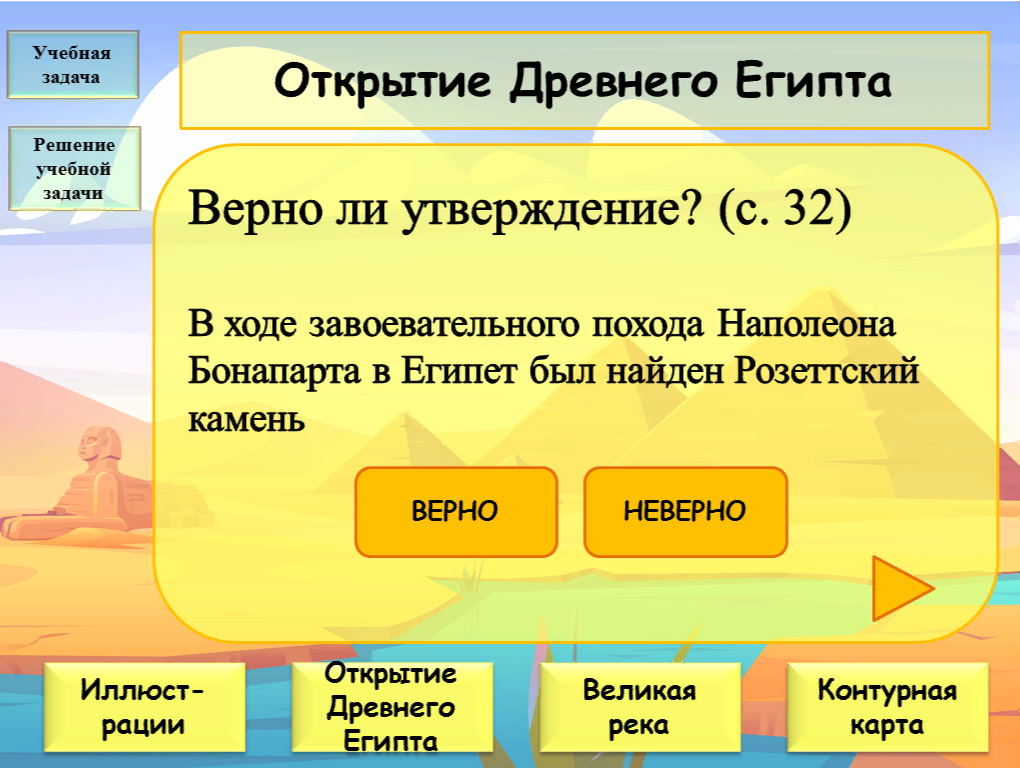 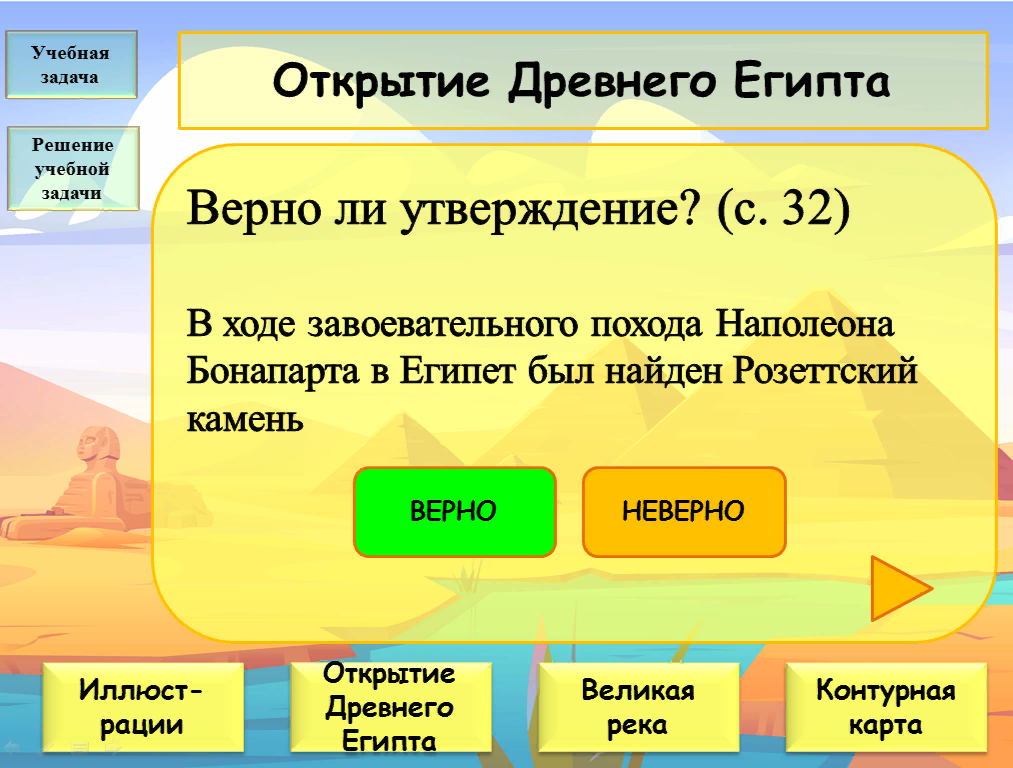 